                                                                                                         (nu produce efecte juridice)*Nr.  77892/01.11.2021		                                                                           APROBAT									                              PRIMAR, 									                              Soós Zoltán		REFERAT  DE  APROBAREprivind aprobarea unor taxe speciale percepute de Serviciul Logistica  la Biroul de scris si copiat acte   pentru anul 2022 Conform prevederilor art. 484 din Legea nr. 227/2015 privind Codul fiscal, şi în conformitate cu art. 30 alin. 1 din Legea nr. 273/2006 privind finanţele publice locale, cu modificările şi completările ulterioare, pentru funcţionarea unor servicii publice locale create în interesul persoanelor fizice şi juridice, consiliile locale aprobă taxe speciale.În baza alineatului 2 al art. 30 din Legea nr. 273/2006, privind finantele publice locale, cuantumul taxelor speciale se stabileşte anual, iar veniturile obţinute din acestea se utilizează integral pentru acoperirea cheltuielilor pentru înfiinţarea serviciilor publice locale, precum şi pentru finanţarea cheltuielilor de întreţinere şi funcţionare ale acestor servicii.Având în vedere textele legale menţionate mai sus, în vederea acoperirii sumelor investite şi a cheltuielilor curente de întreţinere şi funcţionare a acestor servicii propunem a se aproba cuantumul taxelor speciale precizate în Anexa nr. 1.Ținând cont de faptul că, pentru anul 2020 rata inflației a fost de 2,6% conform adresei nr. 1146/18.01.2021 emisa de Institutul National de Statistica, și comunicată pe site-ul oficial al Ministerului Lucrărilor Publice, Dezvoltării și Administrației Propunem ca, pentru anul 2022, taxele speciale să nu fie indexate cu rata inflației, respectiv cu 2,6%, luând în considerare ca preturile practicate pe piața sunt identice cu cele de la Serviciul Logistică.Urmare a celor prezentate mai sus, propunem spre aprobare următoarele taxe speciale:	1. Taxa multiplicat  acte si scanări  electronicePentru serviciile prestate de către Serviciul Logistică - Biroul de copiat acte, reprezentând  multiplicări acte și scanări electronice, se stabilesc următoarele taxe:     DIRECTOR EXECUTIV,                                                         DIRECTOR EXECUTIV adj.,                                                                                                                                                                                         Soos Erika                                                                                         Ijac Dana   				                                                                       Intocmit                                                                                                              p. Sef Serv Logistica                                               					                                                     Onac Anamaria 		*Actele administrative sunt hotărârile de Consiliu local care intră în vigoare şi produc efecte juridice după îndeplinirea condiţiilor prevăzute de art. 129, art. 139 din O.U.G. nr. 57/2019 privind Codul Administrativ 									                         ANEXA         COMISIA NR. 1 Comisia de studii, prognoze economico-sociale, buget-finanţe şi administrarea domeniului public şi privat al municipiului.     RAPORT DE AVIZAREdin data de _________________________Comisia întrunită în şedinţa de lucru, astăzi, data indicată mai sus, a analizat proiectul de hotărâre anexat. Documentaţia prezentată la comisie cuprinde:Proiectul de hotărâreReferatul de aprobare nr. ___________________________________________________________________________________________________________________________Comisia analizând documentaţia,  avizează/neavizează favorabil/nefavorabil cu __________ voturi „pentru”, _________ „abţineri” şi ___________ „împotrivă” proiectul de hotărâre.Amendament/amendamente propus(e) şi motivat(e)  de comisia de specialitate pentru proiectul de hotărâre.             Preşedinte                                                                                        Secretar...........................                                                                                ................................                                                 ANEXA         COMISIA NR. 2 Comisia de organizare şi dezvoltare urbanistică, realizarea lucrărilor publice, protecţia mediului înconjurător, conservarea monumentelor istorice şi de arhitectură.RAPORT DE AVIZAREdin data de _________________________Comisia întrunită în şedinţa de lucru, astăzi, data indicată mai sus, a analizat proiectul de hotărâre anexat. Documentaţia prezentată la comisie cuprinde:Proiectul de hotărâreReferatul de aprobare nr. ___________________________________________________________________________________________________________________________Comisia analizând documentaţia,  avizează/neavizează favorabil/nefavorabil cu __________ voturi „pentru”, _________ „abţineri” şi ___________ „împotrivă” proiectul de hotărâre.Amendament/amendamente propus(e) şi motivat(e)  de comisia de specialitate pentru proiectul de hotărâre.                Preşedinte							          Secretar                         ANEXA         COMISIA NR. 3 Comisia pentru servicii publice şi comerţ.RAPORT DE AVIZAREdin data de _________________________Comisia întrunită în şedinţa de lucru, astăzi, data indicată mai sus, a analizat proiectul de hotărâre anexat. Documentaţia prezentată la comisie cuprinde:Proiectul de hotărâreReferatul de aprobare nr. ___________________________________________________________________________________________________________________________Comisia analizând documentaţia,  avizează/neavizează favorabil/nefavorabil cu __________ voturi „pentru”, _________ „abţineri” şi ___________ „împotrivă” proiectul de hotărâre.Amendament/amendamente propus(e) şi motivat(e)  de comisia de specialitate pentru proiectul de hotărâre. Preşedinte							          Secretar                         ANEXA         COMISIA NR. 4 Comisia pentru activităţi ştiinţifice, învăţământ, sănătate, cultură, sport, agrement şi integrare europeană.RAPORT DE AVIZAREdin data de _________________________Comisia întrunită în şedinţa de lucru, astăzi, data indicată mai sus, a analizat proiectul de hotărâre anexat. Documentaţia prezentată la comisie cuprinde:Proiectul de hotărâreReferatul de aprobare nr. ___________________________________________________________________________________________________________________________Comisia analizând documentaţia,  avizează/neavizează favorabil/nefavorabil cu __________ voturi „pentru”, _________ „abţineri” şi ___________ „împotrivă” proiectul de hotărâre.Amendament/amendamente propus(e) şi motivat(e)  de comisia de specialitate pentru proiectul de hotărâre.     Preşedinte								          Secretar ................................................                                                        .................................................                               ANEXA         COMISIA NR. 5 Comisia pentru administraţie publică locală, protecţie socială, juridică, apărarea ordinii publice, respectarea drepturilor şi libertăţilor cetăţeneşti, probleme de minorităţi şi culte.RAPORT DE AVIZAREdin data de _________________________Comisia întrunită în şedinţa de lucru, astăzi, data indicată mai sus, a analizat proiectul de hotărâre anexat. Documentaţia prezentată la comisie cuprinde:Proiectul de hotărâreReferatul de aprobare nr. ___________________________________________________________________________________________________________________________Comisia analizând documentaţia,  avizează/neavizează favorabil/nefavorabil cu __________ voturi „pentru”, _________ „abţineri” şi ___________ „împotrivă” proiectul de hotărâre.Amendament/amendamente propus(e) şi motivat(e)  de comisia de specialitate pentru proiectul de hotărâre.         Preşedinte						       Secretar          ……………………………                                                ……………………                         ROMÂNIA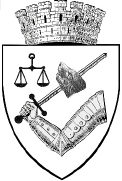                   JUDEŢUL MUREŞ                              		                                       MUNICIPIUL TÂRGU MUREŞ			                     DIRECŢIA PROIECTE CU FINANŢARE  INTERNAŢIONALĂ				                     RESURSE UMANE, RELATII CU PUBLICUL SI LOGISTICA	                                                                                    SERVICIUL LOGISTICANr.Crt.ServiciiU.M.Taxa an 2021lei Taxapropusa pt. anul 2022lei 1Copie Xerox format simplu A4Lei/cop.0,500,50      2Copie Xerox format simplu A3Lei/cop.1,001,003Copie Xerox format fata-verso A4 Lei/cop.1,001,004Copie Xerox format fata-verso A 3 Lei/cop.2,002,005Scanare electronica  format simplu A4Lei/cop.-0,406Scanare electronica  format simplu A3Lei/cop.-0,807Scanare electronica  format fata-verso A4 Lei/cop.-0,808Scanare electronica  format fata-verso A 3 Lei/cop.-1,60Articol ,aliniat, paragraf din proiectul de hotărâreText amendament propus(autor, consilier)Motivare  amendament(sursa de finanțare dacă e cazul)Motivarea respingeriiArticol ,aliniat, paragraf din proiectul de hotărâreText amendament propus(autor, consilier)Motivare amendament(sursa de finanțare dacă e cazul)Motivarea respingeriiArticol ,aliniat, paragraf din proiectul de hotărâreText amendament propus(autor, consilier)Motivare amendament(sursa de finanțare dacă e cazul)Motivarea respingeriiArticol ,aliniat, paragraf din proiectul de hotărâreText amendament propus(autor, consilier)Motivare amendament(sursa de finanțare dacă e cazul)Motivarea respingeriiArticol ,aliniat, paragraf din proiectul de hotărâreText amendament propus(autor, consilier)Motivare amendament(sursa de finanțare dacă e cazul)Motivarea respingerii